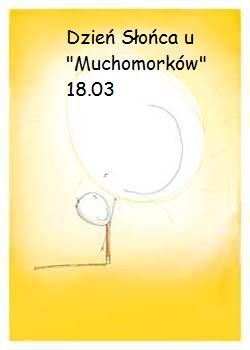 Nasza nowa piosenka do nauki:(stara zuchowa piosenka może znają ją wasi Rodzice lub dziadkowie)Słoneczko późno dzisiaj wstało
I w takim bardzo złym humorze,
I świecić też mu się nie chciało,
Bo mówi, że zimno na dworze.Lecz gdy piosenkę usłyszało,
To się tak bardzo ucieszyło,
Zza wielkiej chmury zaraz wyszło
I nam radośnie zaświeciło.Słoneczko nasze, rozchmurz buzie,
Bo nie do twarzy ci w tej chmurze,
Słoneczko nasze, rozchmurz się,
Maszerować z tobą będzie lżej